DRESSAGE NZ  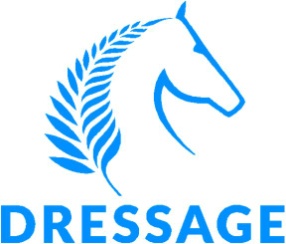 NOMINATION FORM 2018INational Committee Member/ Area Dressage Committee Secretary/Financial Member ESNZ.hereby nominate Mr/Mrs/Ms/MissasTraining & Development Officer (Board) Member of the Appointment Panel for  the ensuing year. Please delete those offices not applicableNominations for each office must be on separate forms.I  hereby consent to the nomination:Name:Nominee to sign:Proposer to sign:      Seconder to sign                                                                   Date nomination received : Signature of Sport Manager: The nominee’s qualifications are as follows (attach a separate sheet if necessary)Nominations must be received by Wendy Hamerton, Sport Manager, Dressage NZ, RD 13, Hawera  no later than 5pm  Friday 18h May  2018 